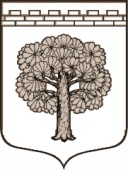                                         МУНИЦИПАЛЬНОЕ ОБРАЗОВАНИЕ                     «ДУБРОВСКОЕ ГОРОДСКОЕ ПОСЕЛЕНИЕ»              ВСЕВОЛОЖСКОГО МУНИЦИПАЛЬНОГО РАЙОНА                                   ЛЕНИНГРАДСКОЙ ОБЛАСТИ                                              СОВЕТ ДЕПУТАТОВ                                                       РЕШЕНИЕ            21.08.2018                                                                       № 28                 г.п. ДубровкаО награждении Знаком  "За заслуги передмуниципальным образованием"Дубровское городское поселение"         В соответствии с Положением о Почетном знаке "За заслуги перед муниципальным образованием "Дубровское городское поселение", утвержденном решением совета депутатов МО "Дубровское городское поселение" от 18.11.2014. № 30, рассмотрев ходатайство совета ветеранов г.п. Дубровка,  учитывая многолетний добросовестный труд, личный вклад в сохранение и развитие системы здравоохранения на территории муниципального образования "Дубровское городское поселение", активную жизненную позицию в решении общественно-значимых и социальных вопросов, совет депутатов принялРЕШЕНИЕ:1.Наградить Почетным знаком "За заслуги перед муниципальным образованием "Дубровское городское поселение"  Вавилову Марию Дмитриевну.2. Решение вступает в силу с момента его принятия.3. Опубликовать настоящее решение в газете "Вести Дубровки".4. Контроль за исполнением решения оставляю за собой.Глава муниципального образования                                      Т.Г.Куликова